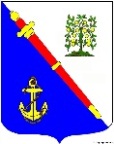 Комитет по образованиюАдминистрации Муниципального ОбразованияЛомоносовский муниципальный район Ленинградской областиМуниципальное общеобразовательное учреждение«Новогореловская общеобразовательная школа»ПРИКАЗ01 сентября 2021 г. 	                                        		                   		      № 75-одО подготовке МОУ «Новогореловская школа» к проведению оценки качества образования на основе практики международных сравнительных исследований PISA -2024В соответствии с распоряжением комитета общего и профессионального образования Ленинградской области от 25 декабря 2020 года №2256-р «Об утверждении плана мероприятий (дорожная карта) по совершенствованию механизмов повышения функциональной грамотности обучающихся Ленинградской области на 2021-2024 гг.» и распоряжение комитета по образованию администрации Муниципального образования Ломоносовский муниципальный район Ленинградской области от 29 декабря 2020 года «О муниципальной модели подготовки Ломоносовского района Ленинградской области к проведению оценки качества образования на основе практики международных сравнительных исследований PISA -2024»ПРИКАЗЫВАЮ:Сформировать управленческую команду по подготовке к участию в международном исследовании PISA -2024 в составе:- Захарова Е.В., директор школы;- Андреева Е.М., заместитель директора по УВР;- Зайцева Н.В., заместитель директора по УВР.Назначить Андрееву Е.М., ответственной за формирование и ведение школьного Банка данных о педагогах, которые в 2024 году будут принимать участие в международных сравнительных исследованиях PISA -2024.Андреевой Е.М. зам. директора по УВР:осуществлять систематический контроль за ведением школьного банка данных педагогов русского языка, математики, химии, физики, биологии, географии с определением индивидуальной траектории профессионального развития;организовать работу по корректировке рабочих программ по учебным предметам и внеурочной деятельности по формированию функциональной грамотности;обеспечить использование Открытого банка заданий по подготовке к PISA учителями – предметниками. Управленческой команде разработать Дорожную карту по подготовке обучающихся МОУ «Новогореловская школа» к участию в региональной оценке качества образования на основе практике международных сравнительных исследований по модели PISA на 2021 год.Сформировать рабочие группы для работы с обучающимися по каждому направлению функциональной грамотности:читательская:Соловьева Н.В., учитель русского языка и литературы;математическая: Волобуева Е.В., учитель математики;естественнонаучная:Юдина В.В., учитель геграфии;Рыскова И.Д., учитель химии;финансовая:Никитина М.А., учитель истории и обществознания;Рогунова А.А., учитель информатики;креативное мышление:Чеурина В.Б., учитель музыки;Пальченко Е.В., учитель ИЗО;Зверев В.В., учитель физкультуры. Контроль за исполнением данного приказа оставляю за собой.Директор                                                                              					 Захарова Е.В.